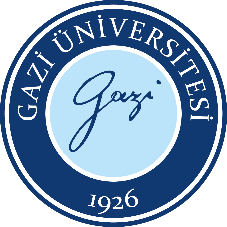 Öğrenci Bilgi İşlem Süreci Doküman No:TÖMER. İA.0036Öğrenci Bilgi İşlem Süreci Yayın Tarihi:21.09.2023Öğrenci Bilgi İşlem Süreci Revizyon Tarihi:Öğrenci Bilgi İşlem Süreci Revizyon No:Öğrenci Bilgi İşlem Süreci Sayfa:1/1Öğrenci İşleriÖğretim elemanlarıGazi Üniversitesi Yurtdışından Öğrenci Kabul Yönergesi (Senatonun 11.09.2020 tarih ve 2020/96 sayılı kararı ekidir.)Gazi Üniversitesi TÖMER Eğitim-Öğretim ve Sınav YönergesiResmi yazışmalarda uygulanacak usul ve esaslar hakkında yönetmelik17 Mart 2016 tarih ve   29656 sayılı Yabancılar ve Uluslararası Koruma Kanununun uygulanmasına ilişkim yönetmelik. Döner Sermaye İşletme Müdürlüğünün ilgili hesap numaraları. (Döner Sermaye Yürütme Kurulunun onayına sunulmak üzere)                                      HAZIRLAYAN                                 ONAYLAYAN                                      ......./......./...........                                  ......./......./...........                         TÖMER Kalite Komisyonu                                  Merkez Müdürü     İMZAİMZA